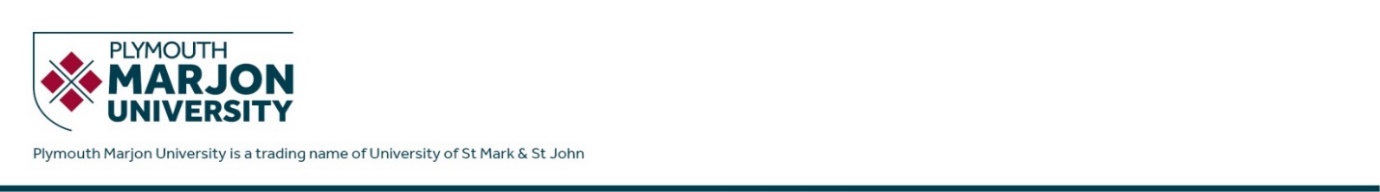 Lower Back Rehabilitation SheetUse the following table to create a weekly planUse the following table to tick off when you have completed your exercisesNotes:
______________________________________________________________________________________________________________________________________________________________________________________________________________________________________________________


Prayer Stretch 						Reps_________ Sets_________
Push chest towards the floor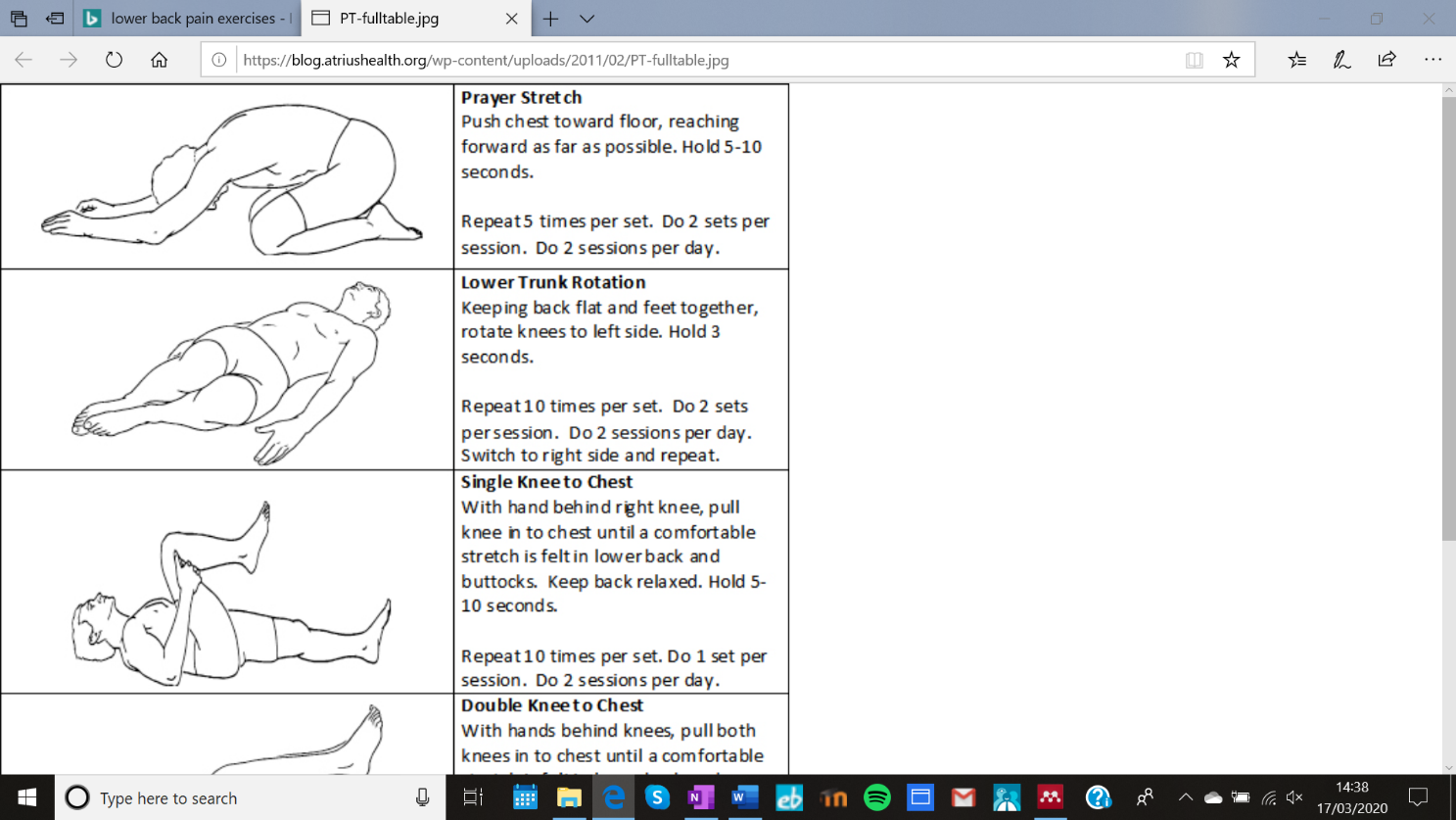 Reach as far as possibleHold 5-10 secondsRepeat 5 timesTwist stretch						Reps_________ Sets_________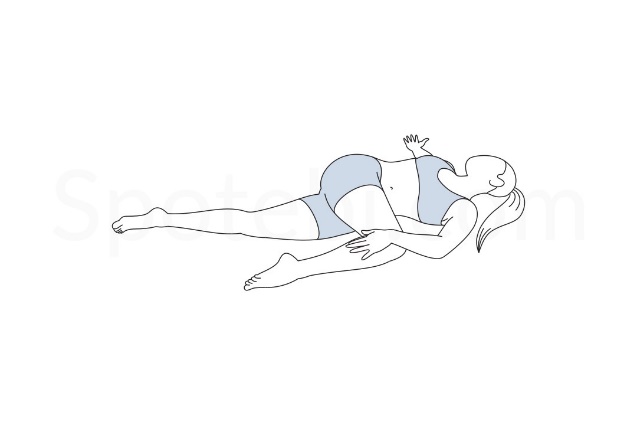 Keep shoulders as flat on floor as possibleHold for 30secondsTrunk Rotation					Reps_________ Sets_________
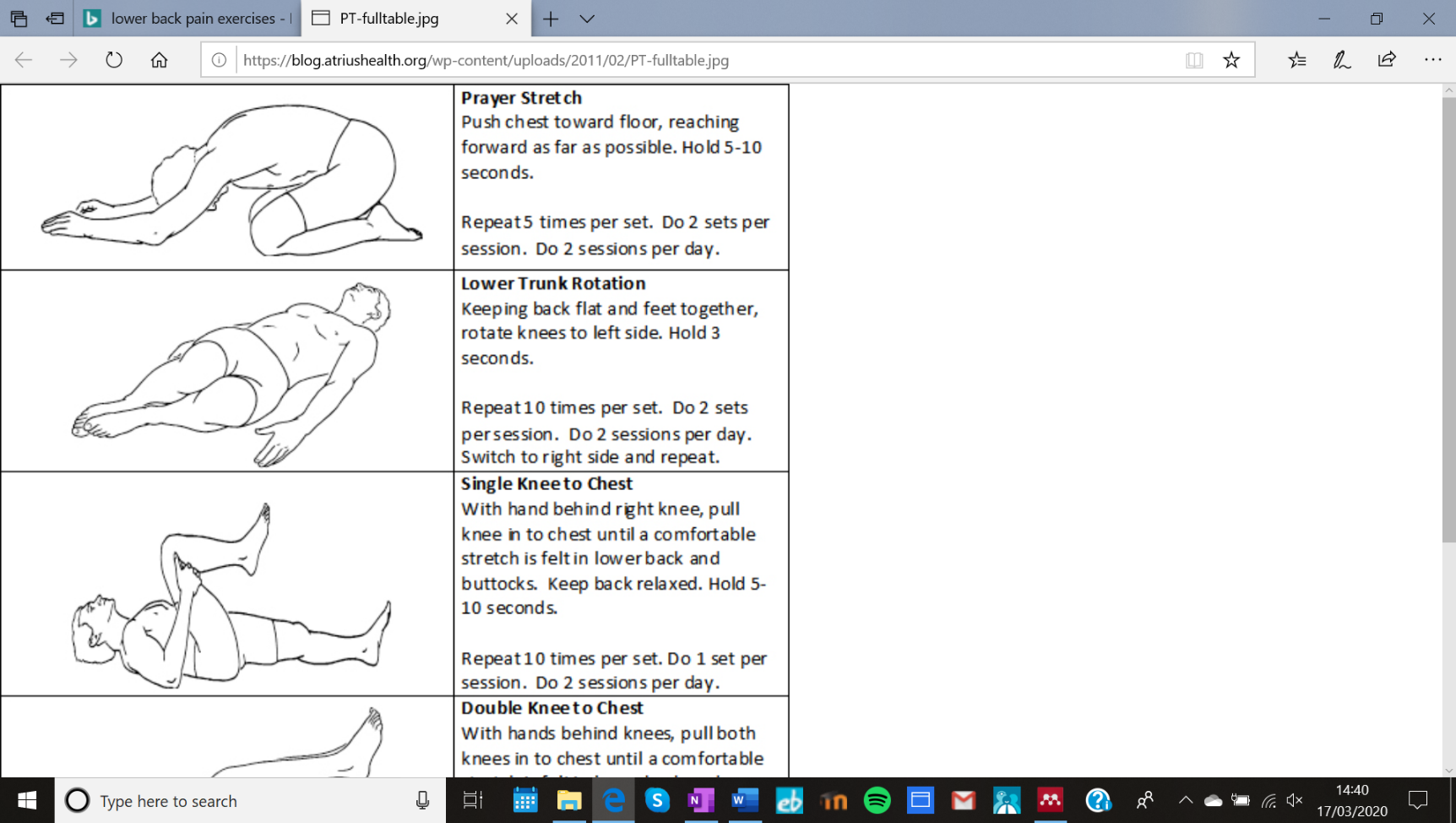 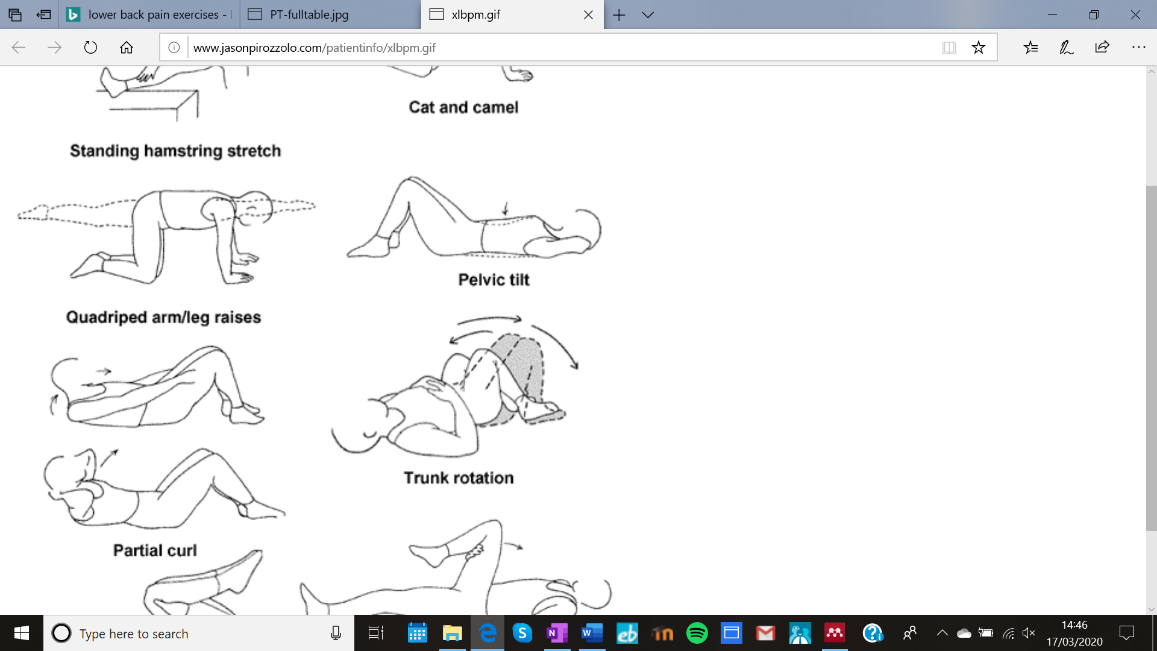 Back flat and feet togetherRotate both knees together to the sideHold for 3 secondsDo daily
--------------------------------------------------------------------------------------------------------------------------------------Knee Tucks					Reps_________ Sets_________
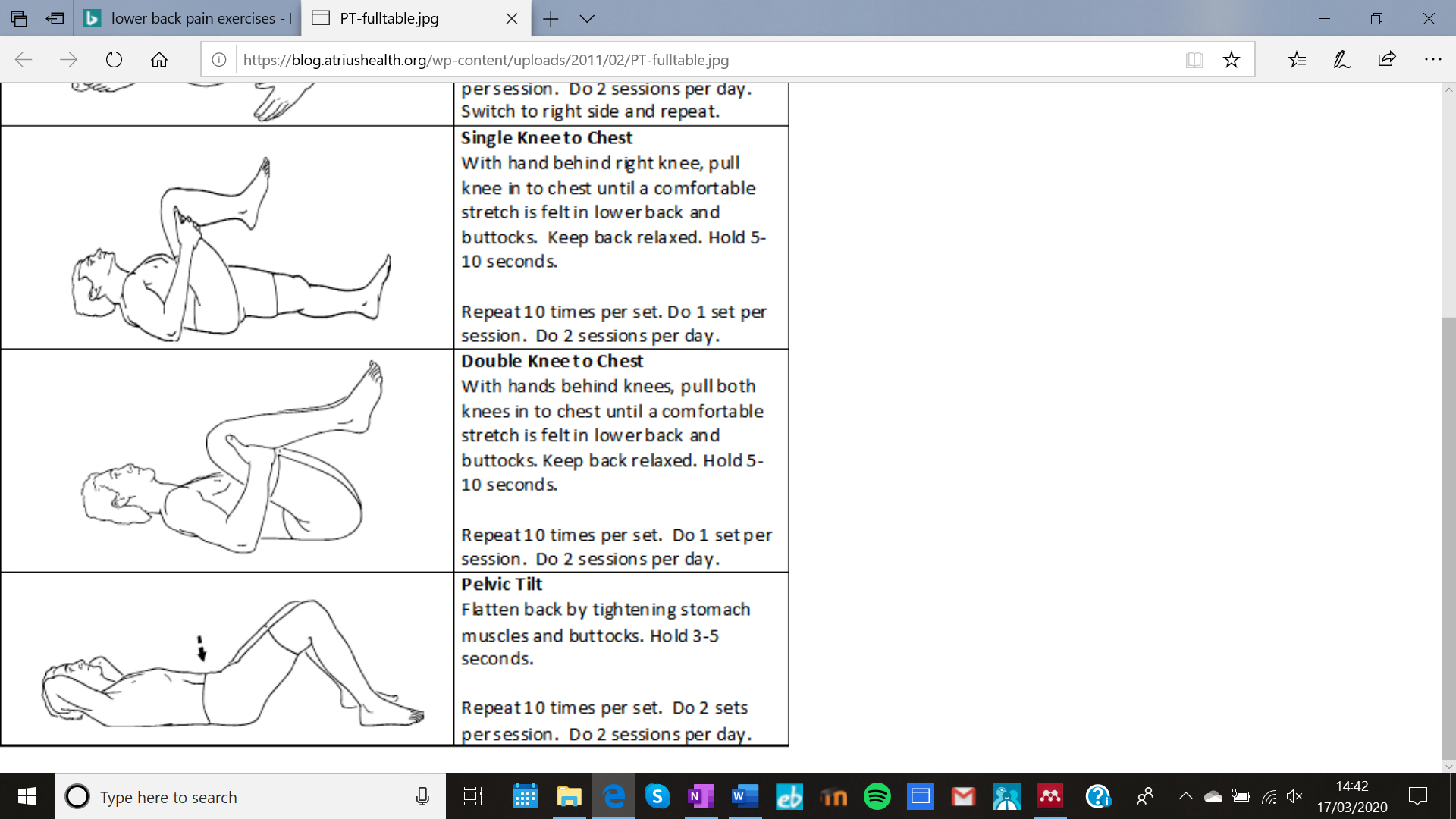 Hands behind back of kneesbring knees to chest until you feel a stretchKeep back relaxed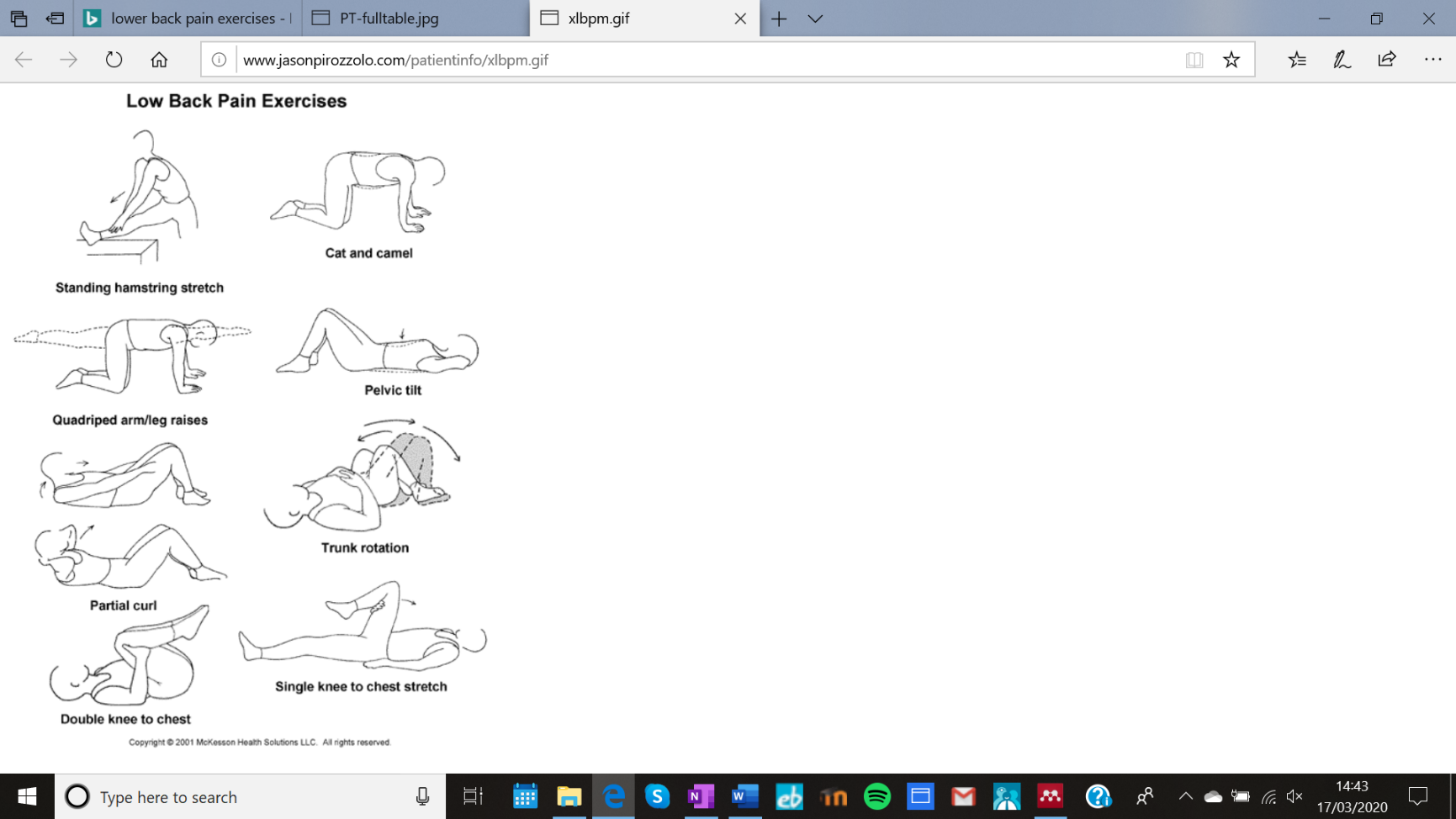 Hold 5-10secondsTry with 1 leg (see additional image)Quadruped 					Reps________ Sets_________Slow and controlled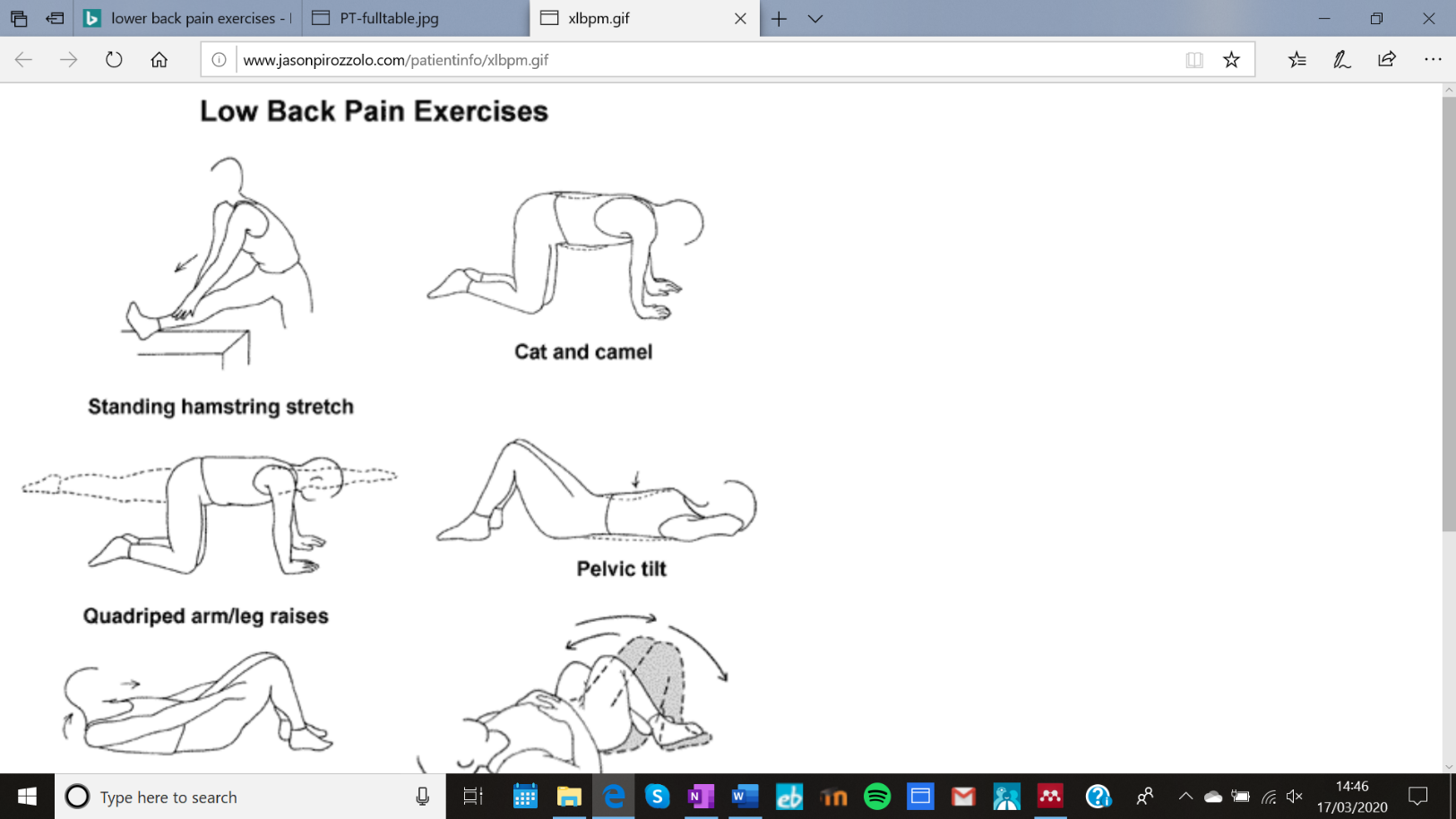 Can alternate from opposite arm/leg to same side arm/leg

--------------------------------------------------------------------------------------------------------------------------------------
Cat/camel				Reps________ Sets_________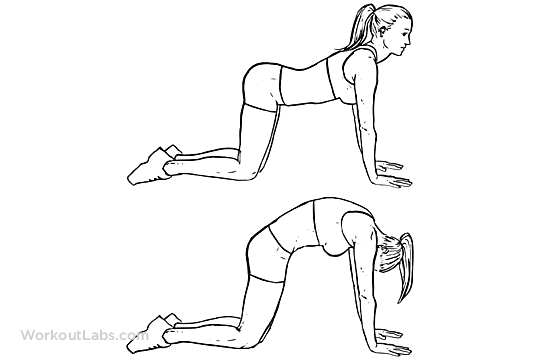 Maintain straight arms				Slow and controlledHold each pose for up to 10seconds__________________________________________________________________________________Bridge						Reps________ Sets_________	Keep both shoulders on flat on the floor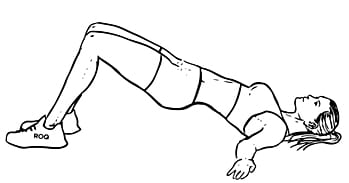 Adjust distance between heels and bottomDrive hips up so that your shoulder, hips and knees are inlineLift heels for alternative stretch for hamstringsSlow and controlled__________________________________________________________________________________ExerciseMonTuesWedThursFriSatSun12345MonTuesWedThursFriSatSunWeek 1Week 2Week 3Week 4Week 5Week 5